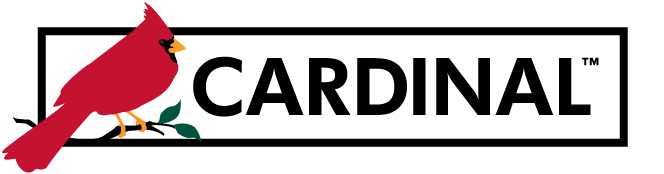 Payment Cash CheckingTransaction Level OverridePayment Cash CheckingTransaction Level OverridePayment Cash CheckingTransaction Level OverridePayment Cash CheckingTransaction Level OverridePayment Cash CheckingTransaction Level OverridePayment Cash CheckingTransaction Level OverridePayment Cash CheckingTransaction Level OverridePayment Cash CheckingTransaction Level OverridePayment Cash CheckingTransaction Level OverridePayment Cash CheckingTransaction Level OverridePayment Cash CheckingTransaction Level OverridePayment Cash CheckingTransaction Level OverrideDate:Business Unit (5 digits):Business Unit (5 digits):Business Unit (5 digits):Business Unit (5 digits):Business Unit (5 digits):Business Unit (5 digits):Requesting Agency:Requesting Agency:Requesting Agency:Requesting Agency:Requester Name:Requester Name:Requester Name:Requester Phone:Requester Phone:Requester Phone:Requester Email:Requester Email:Requester Email:Transaction Level OverrideTransaction Level OverrideTransaction Level OverrideTransaction Level OverrideTransaction Level OverrideTransaction Level OverrideTransaction Level OverrideTransaction Level OverrideTransaction Level OverrideTransaction Level OverrideTransaction Level OverrideTransaction Level OverrideTransaction Level OverrideTransaction Level OverrideTransaction Level OverrideTransaction Level OverrideTransaction Level OverrideTransaction Level OverridePlease update the following payment transaction(s) for Cardinal Payment Cash Checking Override.Please update the following payment transaction(s) for Cardinal Payment Cash Checking Override.Please update the following payment transaction(s) for Cardinal Payment Cash Checking Override.Please update the following payment transaction(s) for Cardinal Payment Cash Checking Override.Please update the following payment transaction(s) for Cardinal Payment Cash Checking Override.Please update the following payment transaction(s) for Cardinal Payment Cash Checking Override.Please update the following payment transaction(s) for Cardinal Payment Cash Checking Override.Please update the following payment transaction(s) for Cardinal Payment Cash Checking Override.Please update the following payment transaction(s) for Cardinal Payment Cash Checking Override.Please update the following payment transaction(s) for Cardinal Payment Cash Checking Override.Please update the following payment transaction(s) for Cardinal Payment Cash Checking Override.Please update the following payment transaction(s) for Cardinal Payment Cash Checking Override.Please update the following payment transaction(s) for Cardinal Payment Cash Checking Override.Please update the following payment transaction(s) for Cardinal Payment Cash Checking Override.Please update the following payment transaction(s) for Cardinal Payment Cash Checking Override.Please update the following payment transaction(s) for Cardinal Payment Cash Checking Override.Please update the following payment transaction(s) for Cardinal Payment Cash Checking Override.Please update the following payment transaction(s) for Cardinal Payment Cash Checking Override.AP Business Unit (5 digits):AP Business Unit (5 digits):AP Business Unit (5 digits):AP Business Unit (5 digits):AP Business Unit (5 digits):Transaction Type (select one):Transaction Type (select one):Transaction Type (select one):Transaction Type (select one):Transaction Type (select one):Transaction Type (select one):Transaction Type (select one):VoucherVoucherVoucherEmployee ExpenseEmployee ExpenseCash AdvanceTransaction ID:Transaction ID:Transaction Total Dollar Amount:Transaction Total Dollar Amount:Transaction Total Dollar Amount:Transaction Total Dollar Amount:Transaction Total Dollar Amount:Transaction Total Dollar Amount:Transaction Vendor Name / Employee Name:Transaction Vendor Name / Employee Name:Transaction Vendor Name / Employee Name:Transaction Vendor Name / Employee Name:Transaction Vendor Name / Employee Name:Transaction Vendor Name / Employee Name:Transaction Vendor Name / Employee Name:Transaction Vendor Name / Employee Name:Transaction Vendor Name / Employee Name:Transaction Vendor Name / Employee Name:Transaction Vendor Name / Employee Name:Business Reason for Override:Business Reason for Override:Business Reason for Override:Business Reason for Override:Business Reason for Override:Business Reason for Override:Business Reason for Override:Business Reason for Override:Business Reason for Override:Business Reason for Override:Business Reason for Override:Business Reason for Override:Business Reason for Override:Business Reason for Override:Business Reason for Override:Business Reason for Override:Business Reason for Override:Business Reason for Override:AP Business Unit (5 digits):AP Business Unit (5 digits):AP Business Unit (5 digits):AP Business Unit (5 digits):AP Business Unit (5 digits):Transaction Type (select one):Transaction Type (select one):Transaction Type (select one):Transaction Type (select one):Transaction Type (select one):Transaction Type (select one):Transaction Type (select one):VoucherVoucherVoucherEmployee ExpenseEmployee ExpenseCash AdvanceTransaction ID:Transaction ID:Transaction Total Dollar Amount:Transaction Total Dollar Amount:Transaction Total Dollar Amount:Transaction Total Dollar Amount:Transaction Total Dollar Amount:Transaction Total Dollar Amount:Transaction Vendor Name / Employee Name:Transaction Vendor Name / Employee Name:Transaction Vendor Name / Employee Name:Transaction Vendor Name / Employee Name:Transaction Vendor Name / Employee Name:Transaction Vendor Name / Employee Name:Transaction Vendor Name / Employee Name:Transaction Vendor Name / Employee Name:Transaction Vendor Name / Employee Name:Transaction Vendor Name / Employee Name:Transaction Vendor Name / Employee Name:Business Reason for Override:Business Reason for Override:Business Reason for Override:Business Reason for Override:Business Reason for Override:Business Reason for Override:Business Reason for Override:Business Reason for Override:Business Reason for Override:Business Reason for Override:Business Reason for Override:Business Reason for Override:Business Reason for Override:Business Reason for Override:Business Reason for Override:Business Reason for Override:Business Reason for Override:Business Reason for Override:AP Business Unit (5 digits):AP Business Unit (5 digits):AP Business Unit (5 digits):Transaction Type (select one):Transaction Type (select one):Transaction Type (select one):Transaction Type (select one):Transaction Type (select one):VoucherVoucherVoucherEmployee ExpenseEmployee ExpenseCash AdvanceCash AdvanceTransaction ID:Transaction ID:Transaction Total Dollar Amount:Transaction Total Dollar Amount:Transaction Total Dollar Amount:Transaction Total Dollar Amount:Transaction Total Dollar Amount:Transaction Total Dollar Amount:Transaction Vendor Name / Employee Name:Transaction Vendor Name / Employee Name:Transaction Vendor Name / Employee Name:Transaction Vendor Name / Employee Name:Transaction Vendor Name / Employee Name:Transaction Vendor Name / Employee Name:Transaction Vendor Name / Employee Name:Transaction Vendor Name / Employee Name:Business Reason for Override:Business Reason for Override:Business Reason for Override:Business Reason for Override:Business Reason for Override:Business Reason for Override:Business Reason for Override:Business Reason for Override:Business Reason for Override:Business Reason for Override:Business Reason for Override:Business Reason for Override:Business Reason for Override:Business Reason for Override:Business Reason for Override:Business Reason for Override:AP Business Unit (5 digits):AP Business Unit (5 digits):AP Business Unit (5 digits):Transaction Type (select one):Transaction Type (select one):Transaction Type (select one):Transaction Type (select one):Transaction Type (select one):VoucherVoucherVoucherEmployee ExpenseEmployee ExpenseCash AdvanceCash AdvanceTransaction ID:Transaction ID:Transaction Total Dollar Amount:Transaction Total Dollar Amount:Transaction Total Dollar Amount:Transaction Total Dollar Amount:Transaction Total Dollar Amount:Transaction Total Dollar Amount:Transaction Vendor Name / Employee Name:Transaction Vendor Name / Employee Name:Transaction Vendor Name / Employee Name:Transaction Vendor Name / Employee Name:Transaction Vendor Name / Employee Name:Transaction Vendor Name / Employee Name:Transaction Vendor Name / Employee Name:Transaction Vendor Name / Employee Name:Business Reason for Override:Business Reason for Override:Business Reason for Override:Business Reason for Override:Business Reason for Override:Business Reason for Override:Business Reason for Override:Business Reason for Override:Business Reason for Override:Business Reason for Override:Business Reason for Override:Business Reason for Override:Business Reason for Override:Business Reason for Override:Business Reason for Override:Business Reason for Override:DOA General Accounting Office ApprovalDOA General Accounting Office ApprovalDOA General Accounting Office ApprovalDOA General Accounting Office ApprovalDOA General Accounting Office ApprovalDOA General Accounting Office ApprovalDOA General Accounting Office ApprovalDOA General Accounting Office ApprovalDOA General Accounting Office ApprovalDOA General Accounting Office ApprovalDOA General Accounting Office ApprovalDOA General Accounting Office ApprovalDOA General Accounting Office ApprovalDOA General Accounting Office ApprovalDOA General Accounting Office ApprovalDOA General Accounting Office ApprovalApproved By:Date:Date:Date:Date:For Processor Use OnlyFor Processor Use OnlyFor Processor Use OnlyFor Processor Use OnlyFor Processor Use OnlyFor Processor Use OnlyFor Processor Use OnlyFor Processor Use OnlyFor Processor Use OnlyFor Processor Use OnlyFor Processor Use OnlyFor Processor Use OnlyFor Processor Use OnlyFor Processor Use OnlyFor Processor Use OnlyFor Processor Use OnlyEntered By:Date:Date:Date:Date:Configuration Reviewed By:Configuration Reviewed By:Configuration Reviewed By:Configuration Reviewed By:Date:Date:Date:Date: